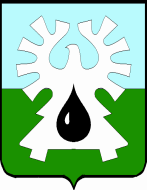 
МУНИЦИПАЛЬНОЕ ОБРАЗОВАНИЕ ГОРОД УРАЙХАНТЫ-МАНСИЙСКИЙ АВТОНОМНЫЙ ОКРУГ - ЮГРАДУМА ГОРОДА УРАЙ РЕШЕНИЕот 23 августа 2019 года                                                    	  	              №52О награждении Благодарственным письмом Думы города УрайРассмотрев материалы, представленные для награждения Благодарственным письмом Думы города Урай, в соответствии с Положением о наградах и почетных званиях города Урай, принятым  решением Думы города Урай от 24 мая 2012 года № 53, Дума города Урай решила:1. Наградить Благодарственным письмом Думы города Урай: 1)  за высокий профессионализм, добросовестный труд, личный вклад в развитие муниципального казенного учреждения «Единая дежурно-диспетчерская служба города Урай» и в связи с 10-летним юбилеем муниципального казенного учреждения «Единая дежурно-диспетчерская служба города Урай»- Листопад Анастасию Николаевну, экономиста муниципального казенного учреждения «Единая дежурно-диспетчерская служба города Урай»;- Мамонову Юлию Анатольевну, оператора центра обработки вызовов муниципального казенного учреждения «Единая дежурно-диспетчерская служба города Урай»;- Панову Оксану Сергеевну, юрисконсульта муниципального казенного учреждения «Единая дежурно-диспетчерская служба города Урай»;- Серых Вячеслава Николаевича, заместителя начальника по управлению и средствам связи муниципального казенного учреждения «Единая дежурно-диспетчерская служба города Урай»;- Терешко Виктора Валентиновича, начальника аварийно-спасательного формирования (поисково-спасательного подразделения) муниципального казенного учреждения «Единая дежурно-диспетчерская служба города Урай»;- Шевченко Валерия Владимировича, спасателя муниципального казенного учреждения «Единая дежурно-диспетчерская служба города Урай»;2) за вклад в социально-экономическое развитие города, высокие достижения в профессиональной деятельности и в связи с Днем работников нефтяной и газовой промышленностиСтрогана Богдана Нестеровича, главного специалиста службы промышленной безопасности Урайской экспедиции общества с ограниченной ответственностью «СГК - Бурение».2. Опубликовать настоящее решение в газете «Знамя».Исполняющий обязанности председателя Думы города Урай                                                  А.В. Бабенко